EL ROMPE ESPACIO DE OCIO PARA JÓVENES DE 12 A 17 AÑOS¡¡HAZTE SOCIO-SOCIA!!Para poder participar en las actividades del programa de ocio para jóvenes de esta nueva temporada, hay que darse de alta como socio-socia. Para ello se deberá rellenar la ficha de inscripción y la ficha de consentimiento de protocolo COVID. Las fichas de inscripción podrán ser recogidas en:Oficina Joven –CIDAJ: Av. Príncipes de España, 18 de lunes a viernes de 09:30 a 14:00 horas. Teléfono 91 660 16 48.El Rompeolas: Av. España, 4 en horario de secretaría. Teléfono 91 627 82 00 Ext. 2300.Página web REDJOVENCOSLADA: https://redjovencoslada.es/el-rompe/.A través del código QR que encontrarás al final del texto. Una vez hayas leído el protocolo COVID, rellenado y firmado la ficha de inscripción y la ficha de consentimiento del protocolo COVID, puedes entregarlas físicamente en El Rompeolas. Cuando ya seas socio-socia, se te asignará un número, con el que podrás inscribirte de forma gratuita en todas las actividades de esta nueva temporada del espacio de ocio para jóvenes. 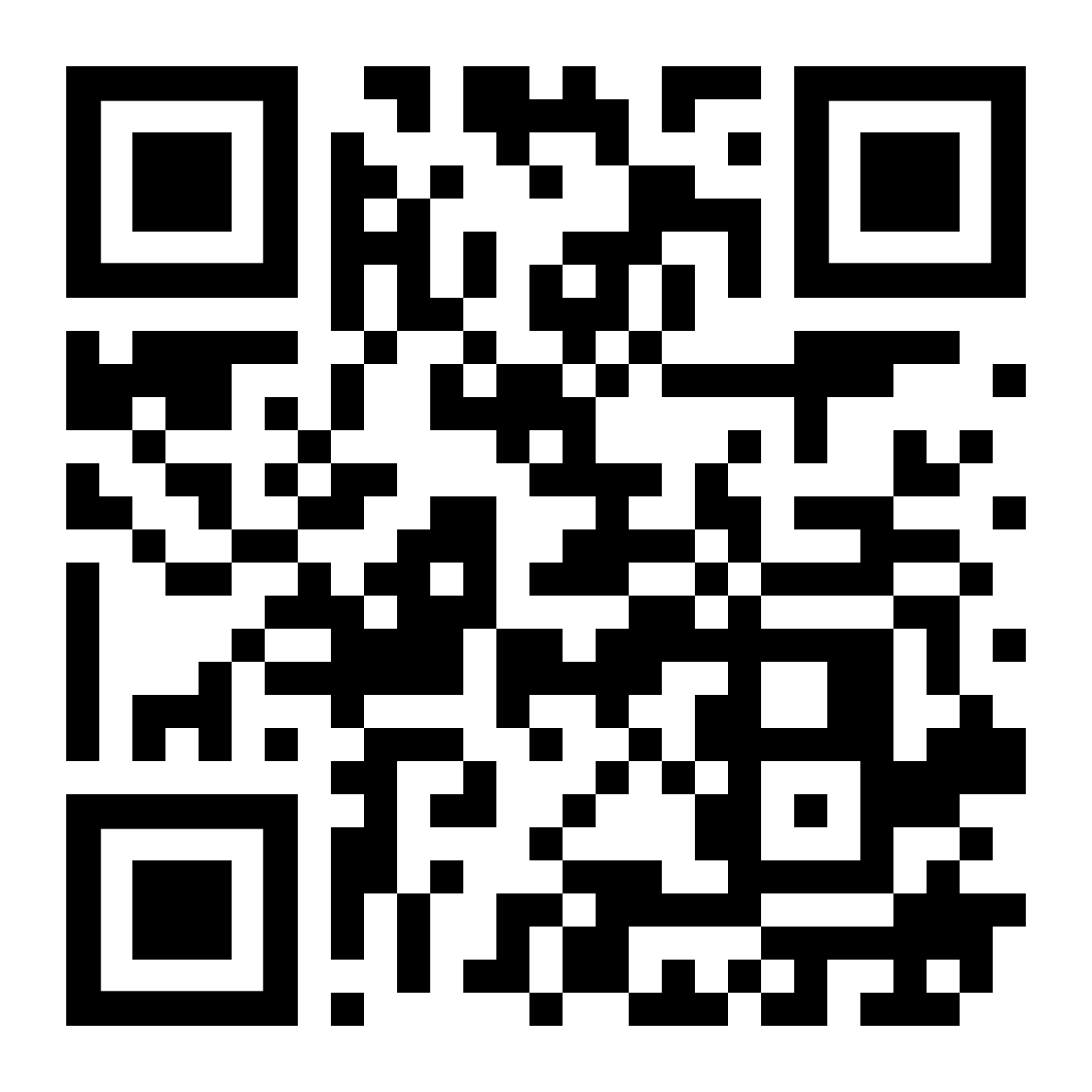 